INDICAÇÃO Nº 1954/2021Indica ao Poder Executivo Municipal, conserto de tampa de boca de lobo, na Av do Comércio 881 - Jardim Esmeralda, neste município.Excelentíssimo Senhor Prefeito Municipal, Nos termos do Art. 108 do Regimento Interno desta Casa de Leis, dirijo-me a Vossa Excelência para sugerir que, por intermédio do Setor competente, realize conserto de tampa de boca de lobo, na Rua do Cloro esquina com na Av do Comércio 881 - Jardim Esmeralda, neste município.Justificativa:Este vereador foi procurado por munícipes e, conforme vistoria realizada “in loco”, pôde constatar de acordo com as fotos que seguem anexas, que a tampa da boca de lobo, encontra-se danificada, podendo vir a ocorrer acidentes no local, principalmente com crianças e idosos.Plenário “Dr. Tancredo Neves”, em 31 de maio de 2.021.Reinaldo Casimiro-vereador-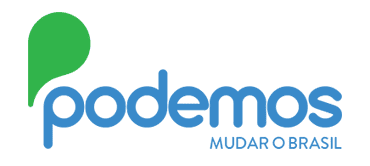 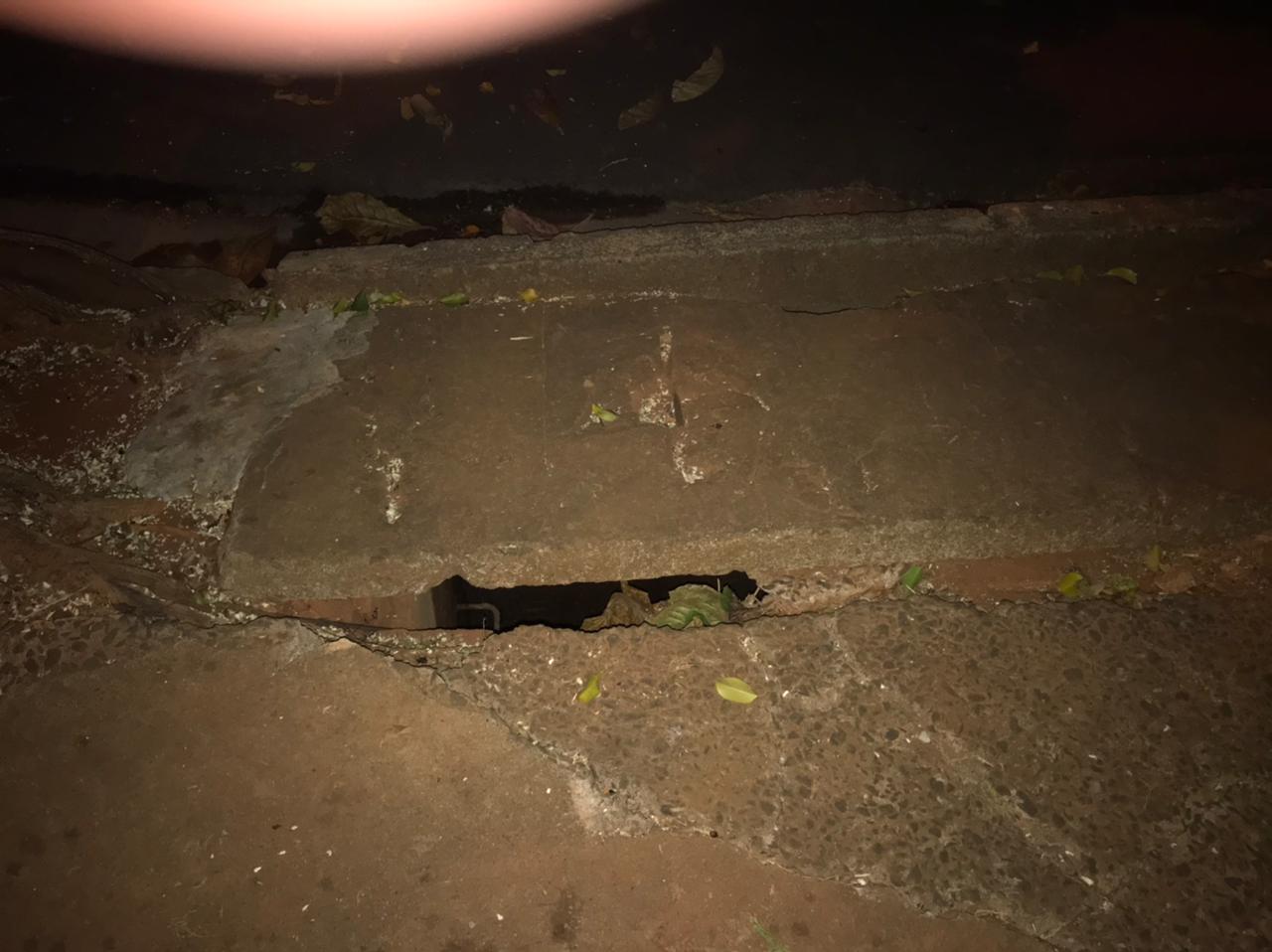 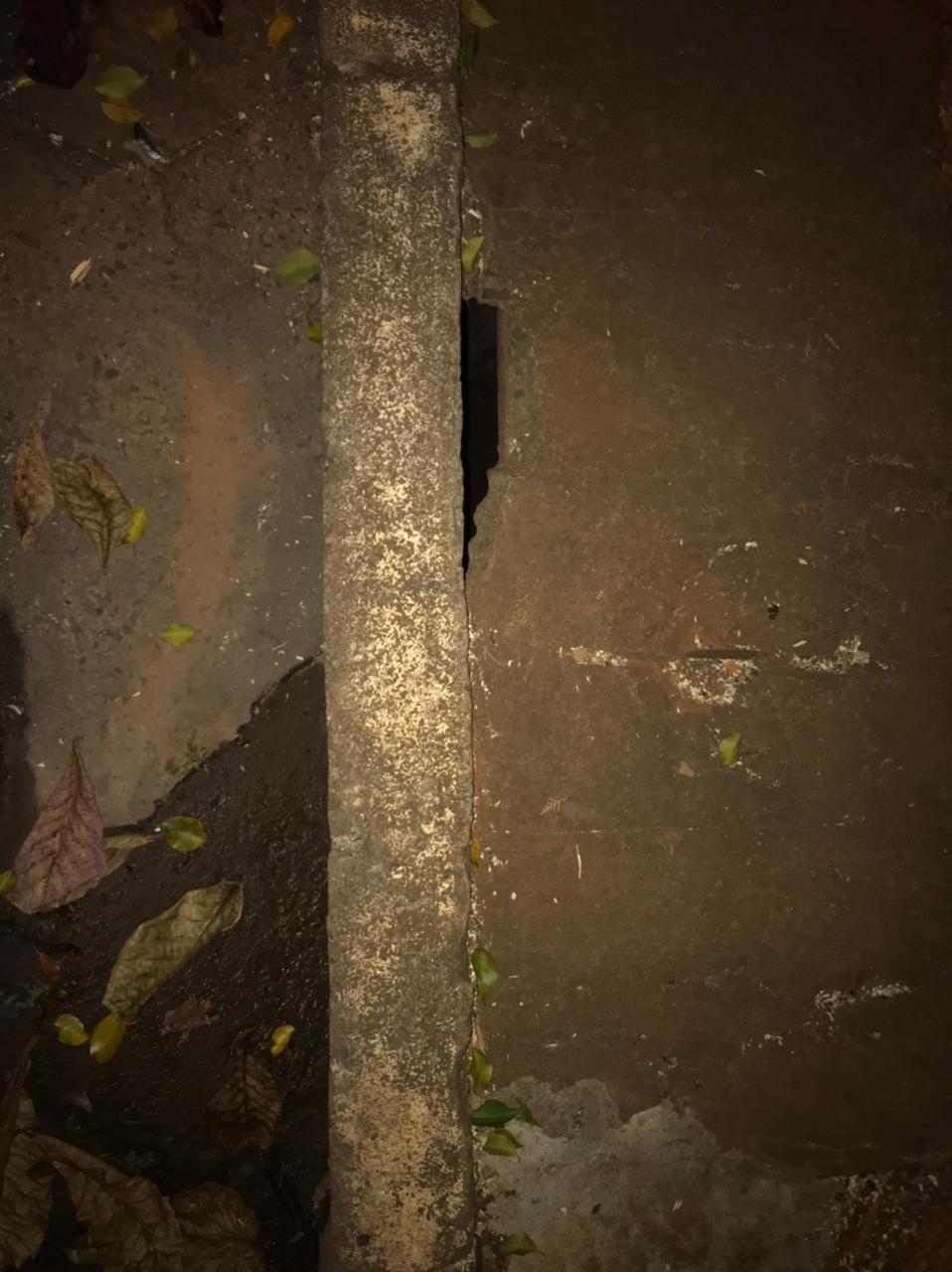 